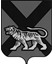 ТЕРРИТОРИАЛЬНАЯ ИЗБИРАТЕЛЬНАЯ КОМИССИЯ ХАНКАЙСКОГО РАЙОНАР Е Ш Е Н И Е24.08.2019    	                 с. Камень - Рыболов	                        № 157/534В соответствии со статьями 67, 68 Избирательного кодекса Приморского края, руководствуясь решением Избирательной комиссии Приморского края от 08.06.2016 № 2406/323 «Об утверждении Инструкции о порядке открытия и ведения счетов, учета, отчетности и перечисления денежных средств, выделенных из краевого бюджета и бюджетов муниципальных образований избирательным комиссиям, комиссиям референдума, комиссиям по отзыву», территориальная избирательная комиссия Ханкайского районаРЕШИЛА:       1. Внести изменения в смету расходов территориальной избирательной комиссии Ханкайского района на подготовку и проведение дополнительных выборов депутатов Думы Ханкайского муниципального района пятого созыва по одномандатным избирательным округам № 4 и № 7, назначенных на 8 сентября 2019 года, утвержденную решением территориальной избирательной комиссии Ханкайского района от 01.07.2019 № 141/491, изложив ее в новой редакции (прилагается).                      Председатель комиссии                                                                    О.В. ГурулеваСекретарь комиссии                                                                       А.М. ИващенкоО внесении изменений в смету расходов территориальной избирательной комиссии Ханкайского района на подготовку и проведение дополнительных выборов депутатов Думы Ханкайского муниципального района пятого созыва по одномандатным избирательным округам № 4 и № 7, назначенных на 8 сентября 2019 года, утвержденную решением территориальной избирательной комиссии Ханкайского района от 01.07.2019 № 141/491